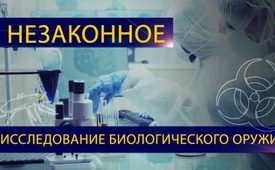 Незаконное исследование биологического оружия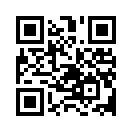 Разработка, распространение и накопление запасов биологического оружия запрещены международным договором - Женевской конвенцией по биологическому оружию. Но соблюдается ли этот договор до сих пор во время огромного прогресса биотехнологических возможностей? Эта программа показывает, почему эта проблема должна обсуждаться публично.Биологическое оружие - это оружие массового уничтожения, в котором целенаправленно используются болезнетворные микроорганизмы или природные токсины. Женевская конвенция по биологическому оружию является международным договором, запрещающим разработку, распространение и накопление биологического оружия. [1] Выполняется ли этот договор до сих пор в условиях стремительного прогресса биотехнологических возможностей? 
Вы услышите выдержки из статьи биолога и биотехнолога Дёрте Донкер. Рассматриваемые вопросы в основном взяты из научных публикаций и сообщений государственных органов США. Как всегда, вы найдете источники в конце трансляции и в тексте. 

"В то время как США обвиняют Иран в работе над ядерным оружием под видом мирного использования ядерной энергии, и это обвинение привело к самым жестким санкциям против нации, США - под видом мирного использования - позволяет себе проводить серию исследований и разрабатывать технологии, противоречащие Женевской конвенции по биологическому оружию. Технология генетического манипулирования с насекомыми, вирусами, бактериями и выработкой токсинов настолько развита, что необходим срочный контроль. Тот факт, что в США уже много лет проводятся так называемые функционально-коммерческие исследования патогенов, потенциально вызывающих пандемию, и что в США явно появился инфекционный вирус атипичной пневмонии, делает еще более очевидным, что мы, как мировое сообщество, не должны допускать таких лазеек или даже активного игнорирования Женевской конвенции!

США и их рискованные исследования - лазейка в Женевской конвенции.
"Разводят самые опасные вирусы под предлогом того, что на случай их возникновения в природе уже будут готовы лекарства и вакцины. Но каждый биолог знает, что под этим камуфляжем мирных исследований можно производить и биологическое оружие. [2] Сюда же относится и манипулирование с вирусами таким образом, что они вызывают еще более опасные заболевания, чем те, которые они вызывают будучи естественными, а также могут, например, быстрее распространяться и размножаться, т.е. становиться более патогенными и инфекционными. Им дают новые характеристики, вводя в них чужеродные гены".

"Даже на правительственных сайтах речь идёт о действительно тревожных исследованиях. Из них видно, что попытаются выработать саморегулирование, чтобы не было злоупотребления этими исследованиями. Некоторые из проектов не получили дальнейшего финансирования, и работа с определенными патогенными микроорганизмами была запрещена. SARS и MERS также упоминались в ходе этих обсуждений, но неясно, было ли прекращено это исследование. [3] В любом случае, научные публикации не указывают на остановку исследований. Напротив: в ходе этих разработок в Университете Северной Каролины в Чэпел-Хилле под руководством Ральфа Барика был произведен вирус атипичной пневмонии для человека, который на 93% генетически идентичен нашему SARS CoV 2: это самая высокая степень соответствия, по сравнению с любым другим предполагаемым и обсуждаемым происхождением вируса. [4]
В 2001 году США отказались подписать дополнительный протокол, который мог бы независимо контролировать эти исследования двойного назначения. [5] 
Не позднее 2017 г. были сняты все ограничения на проведение таких функциональных исследований с потенциально пандемически опасными патогенными микроорганизмами, если говорить коротко, в рамках GOF или PPP исследований, цель которых повысить способности патогена вызывать болезни. [6].
Под ключевыми словами GOF и PPP вы найдете множество материалов в сети, в том числе от властей США. [7]"
Военные исследования США: Запрещенные исследования биологических и химических боевых средств.
 "Военные США являются одним из крупнейших источников финансирования исследований, включая исследования вирусов двойного назначения. [8]. Они содержат лаборатории высокой степени безопасности и работают с вирусами и другими патогенными микроорганизмами. Стоит упомянуть такие учреждения, как DARPA (Агентство по перспективным оборонным исследовательским проектам) - агентство министерства обороны США. Конечно, мы не очень много слышим об их исследовательских работах, если только их проекты не станут предметом правительственного конкурса заявок или, наконец, не будут поданы патенты, как в случае с проектом "Союзники насекомых". [9]. Речь идет об оснащении насекомых таким образом, чтобы они могли генетически модифицировать растения в поле с помощью вирусных фрагментов. Это технология, которая, если ее употребить в качестве оружия, может быть использована для уничтожения посевов. Институт Макса Планка в Германии четко заявляет, что это исследование нарушает Женевскую конвенцию по биологическому оружию. [10]"
Заключение: "Эти комментарии ясно дают понять, - говорит биолог, - что мы сталкиваемся с огромными проблемами, связанными с неконтролируемой исследовательской деятельностью, которая в сочетании с широким кругом властных интересов и новыми немыслимыми возможностями в области биотехнологий представляет собой более серьезную угрозу для человечества, чем обычные вооружения. Мы должны работать над тем, чтобы этот вопрос обсуждался в обществе и чтобы были созданы международные органы мониторинга".

Для получения дополнительной информации по этой теме, пожалуйста, найдите полную версию статьи по ссылке ниже:
https://offenkundiges.de/illegale-biowaffenforschung-in-den-usa/от ts.Источники:Artikel von Dörte Donker: „Illegale Biowaffenforschung in den USA“ in längerer Version veröffentlicht am 21. Juni 2020 unter: https://offenkundiges.de/illegale-biowaffenforschung-in-den-usa/

Quellen:

1. „Konvention über das Verbot der Entwicklung, Herstellung und Lagerung bakteriologischer( biologischer) Waffen und Toxinwaffen sowie über die Vernichtung solcher Waffen“ https://sicherheitspolitik.bpb.de/m7/layers/nuclear-biological-chemical-weapons/bio-con#1/13/17Deutsche Übersetzung: https://www.giz.de/de/downloads/Uebereinkommen_ueber_das_Verbot_biologischer_Waffen_DEU.pdf
2. A New Approach to Evaluating the Risk–Benefit Equation for Dual-Use and Gain-of-Function Research of Concern, https://www.ncbi.nlm.nih.gov/pmc/articles/PMC5853790/
https://www.frontiersin.org/articles/10.3389/fbioe.2018.00021/full
Deliberative Process on Gain-of-Function Research
https://www.phe.gov/s3/dualuse/Pages/GainOfFunction.aspx
3. Engineered bat virus stirs debate over risky research
https://www.nature.com/news/engineered-bat-virus-stirs-debate-over-risky-research-1.18787
4. A SARS-like cluster of circulating bat coronaviruses shows potential for human emergence
https://www.nature.com/articles/nm.3985
The COVID-19 Pandemic: A Comprehensive Review of Taxonomy, Genetics, Epidemiology, Diagnosis, Treatment, and Control 
https://www.ncbi.nlm.nih.gov/pmc/articles/PMC7230578/
A Close Relative of SARS-Cov-2 Found in Bats Offers More Evidence It Evolved Naturally
https://globalbiodefense.com/2020/05/11/a-close-relative-of-sars-cov-2-found-in-bats-offers-more-evidence-it-evolved-naturally/
5. USA lehnen Zusatzprotokoll zur Biowaffenkonvention ab | Telepolis
https://www.heise.de/tp/features/USA-lehnen-Zusatzprotokoll-zur-Biowaffenkonvention-ab-3451713.html
6. Ethical and Philosophical Considerations for Gain-of-Function Policy: The Importance of Alternate Experiments 
https://www.ncbi.nlm.nih.gov/pmc/articles/PMC5809449/
7. Institutional Oversight Policy
https://www.phe.gov/s3/dualuse/Pages/InstitutionalOversight.aspx
Dual Use Research of Concern (DURC)
https://www.phe.gov/s3/dualuse/Pages/default.aspx
United States Government Policy for Oversight of Life Sciences DURC
https://www.phe.gov/s3/dualuse/Pages/USGOversightPolicy.aspx
United States Government Policy for Oversight of Life Sciences Dual Use Research of Concern
www.phe.gov/s3/dualuse/Documents/us-policy-durc-032812.pdf
Deliberative Process on Gain-of-Function Research
https://www.phe.gov/s3/dualuse/Pages/GainOfFunction.aspx
8. Gain-of-Function Research: Ethical Analysis
https://link.springer.com/article/10.1007/s11948-016-9810-1
9. Defense Advanced Research Projects Agency – Program Information: Insect Allies
https://www.darpa.mil/program/insect-allies
( https://beta.sam.gov/search?keywords=darpa&sort=-relevance&index=&is_active=true&page=1)
10. Ein Schritt zur biologischen Kriegsführung mit Insekten?
https://www.mpg.de/12316482/darpa-insect-ally

Weitere Quellen:
11. Nobelpreisträger sagt: Coronavirus entstand im Labor – Südtirol News, 
https://www.suedtirolnews.it/chronik/nobelpreistraeger-sagt-coronavirus-entstand-im-labor
12. National Center for Biotechnology Information:
Moratorium on Research Intended To Create Novel Potential Pandemic Pathogens
https://www.ncbi.nlm.nih.gov/pmc/articles/PMC4271556/
13. US20170096455A1 - Methods and compositions for chimeric coronavirus spike proteins
14. WO US US20170096455A1 Ralph Baric The University Of North Carolina At Chapel Hill
Priority 2014-03-20 • Filed 2015-03-20 • Published 2017-04-06, The present invention provides compositions and methods comprising a chimeric coronavirus spike protein.
15. Synthetic Recombinant Bat SARS-like Coronavirus Is Infectious in Cultured Cells and in Mice 
https://pubmed.ncbi.nlm.nih.gov/19036930/
16. RNase-resistant Virus-Like Particles Containing Long Chimeric RNA Sequences Produced by Two-Plasmid Coexpression System, https://pubmed.ncbi.nlm.nih.gov/18305135/
(In diesem Artikel von 2016 wird bereits von SARS- CoV-2 gesprochen. Eine Publikation aus China aus dem Jahr 2008, die die gleichen Funktionsgewinnmanipulationen beschreibt, spricht ebenfalls schon von SARS-CoV-2.)
17. Bats, Gene Editing and Bioweapons: Recent DARPA Experiments Raise Concerns Amid Coronavirus Outbreak, https://www.thelastamericanvagabond.com/top-news/bats-gene-editing-bioweapons-recent-darpa-experiments-raise-concerns-amid-coronavirus-outbreak/
18. Deadly Germ Research Is Shut Down at Army Lab Over Safety Concerns
https://www.nytimes.com/2019/08/05/health/germs-fort-detrick-biohazard.html
19. Harvard University Professor and Two Chinese Nationals Charged in Three Separate China Related Cases, https://www.justice.gov/opa/pr/harvard-university-professor-and-two-chinese-nationals-charged-three-separate-china-related
20. Charles Lieber's nanoscale transistors can enter cells without harming them
https://www.harvardmagazine.com/2011/01/virus-sized-transistors
21. Nano-Bioelectronics, https://www.ncbi.nlm.nih.gov/pmc/articles/PMC4867216/
22. An Evidence Based Perspective on mRNA-SARS-CoV-2 Vaccine Development
https://www.ncbi.nlm.nih.gov/pmc/articles/PMC7218962/
https://www.medscimonit.com/download/index/idArt/924700
[ Keyword: phase I trial on mRNA-1273]
23. The spike protein of SARS-CoV — a target for vaccine and therapeutic development
https://www.nature.com/articles/nrmicro2090
24. https://www.apotheke-adhoc.de/nc/mediathek/detail/christian-drosten-wir-brauchen-abkuerzungen-bei-der-impfstoffzulassung-corona-virus-update/
25. DARPA: Defense Advanced Research Projects Agency – Wikipedia
https://de.wikipedia.org/wiki/Defense_Advanced_Research_Projects_Agency
26. Agricultural research, or a new bioweapon system?
https://science.sciencemag.org/content/362/6410/35.full?ijkey=rr3CdlvjcwD7s&keytype=ref&siteid=sci
27. How Canadian researchers reconstituted an extinct poxvirus for $100,000 using mail-order DNA
https://www.sciencemag.org/news/2017/07/how-canadian-researchers-reconstituted-extinct-poxvirus-100000-using-mail-order-dna
28. Construction of an Infectious Horsepox Virus Vaccine From Chemically Synthesized DNA Fragments
https://pubmed.ncbi.nlm.nih.gov/29351298/?from_term=David+Evans+Variola&from_pos=1
29. Ausgestorbene Pferdepocken-Viren im Labor nachgebaut | 24.07.2017, 
https://naturwissenschaften.ch/service/news/92355-ausgestorbene-pferdepocken-viren-im-labor-nachgebaut
30. Biotechnology: Genetically Engineered Pathogens (The Counterproliferation Papers, Future Warfare Series No. 53), https://apps.dtic.mil/dtic/tr/fulltext/u2/a556597.pdfМожет быть вас тоже интересует:---Kla.TV – Другие новости ... свободные – независимые – без цензуры ...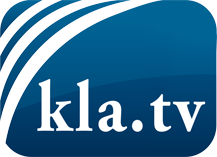 О чем СМИ не должны молчать ...Мало слышанное от народа, для народа...регулярные новости на www.kla.tv/ruОставайтесь с нами!Бесплатную рассылку новостей по электронной почте
Вы можете получить по ссылке www.kla.tv/abo-ruИнструкция по безопасности:Несогласные голоса, к сожалению, все снова подвергаются цензуре и подавлению. До тех пор, пока мы не будем сообщать в соответствии с интересами и идеологией системной прессы, мы всегда должны ожидать, что будут искать предлоги, чтобы заблокировать или навредить Kla.TV.Поэтому объединитесь сегодня в сеть независимо от интернета!
Нажмите здесь: www.kla.tv/vernetzung&lang=ruЛицензия:    Creative Commons License с указанием названия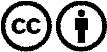 Распространение и переработка желательно с указанием названия! При этом материал не может быть представлен вне контекста. Учреждения, финансируемые за счет государственных средств, не могут пользоваться ими без консультации. Нарушения могут преследоваться по закону.